Business Studies Initial Assignment Entrepreneur Fact File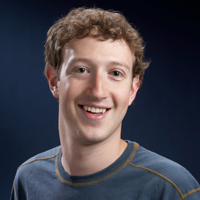 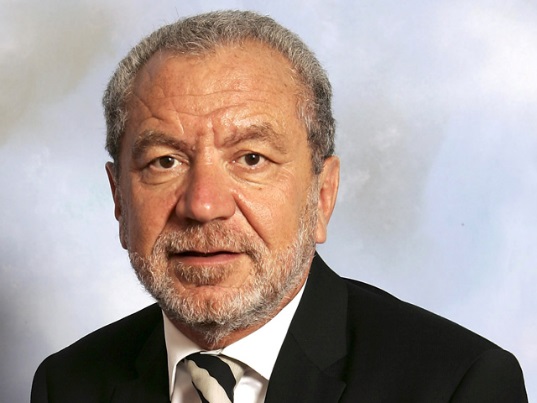 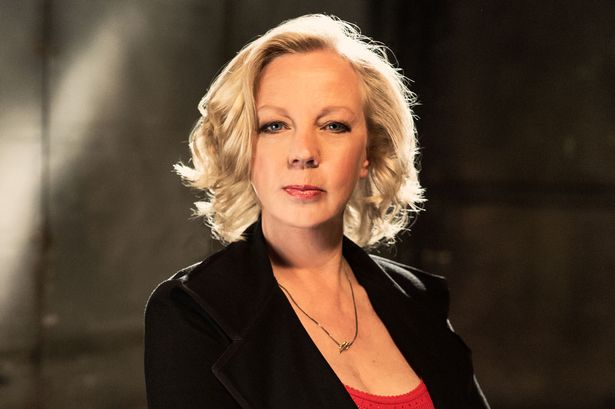 Task 1: Research an entrepreneur who you find most interesting. Create a fact file on the background information of the Entrepreneur. Once you have completed your fact file on the entrepreneur of your choice, we would like you to write a paragraph, giving an explanation on why you have chosen this person and have they influenced your interest in studying a business related course. Tip: Aim to write a 200 word document Task 2: Describe the key features you believe make a successful business and why. (100 words) 